                                                       Педсовет на тему: «Возможности современных педагогических технологий для повышения качества образования»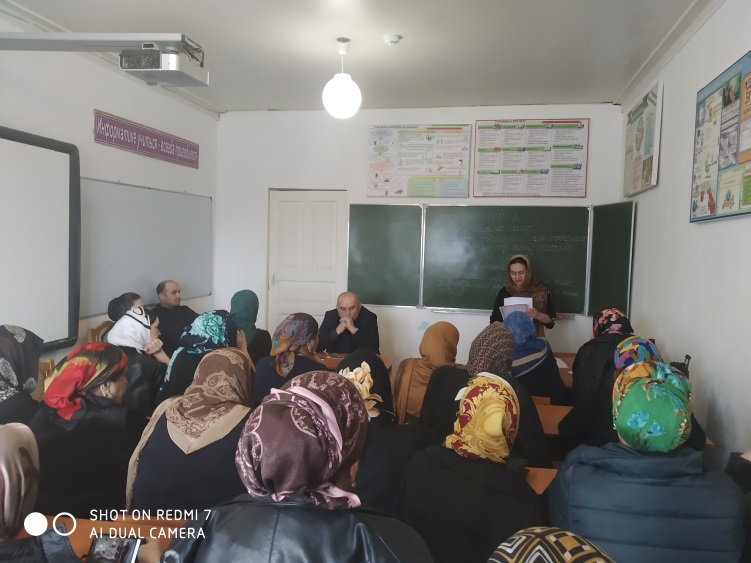 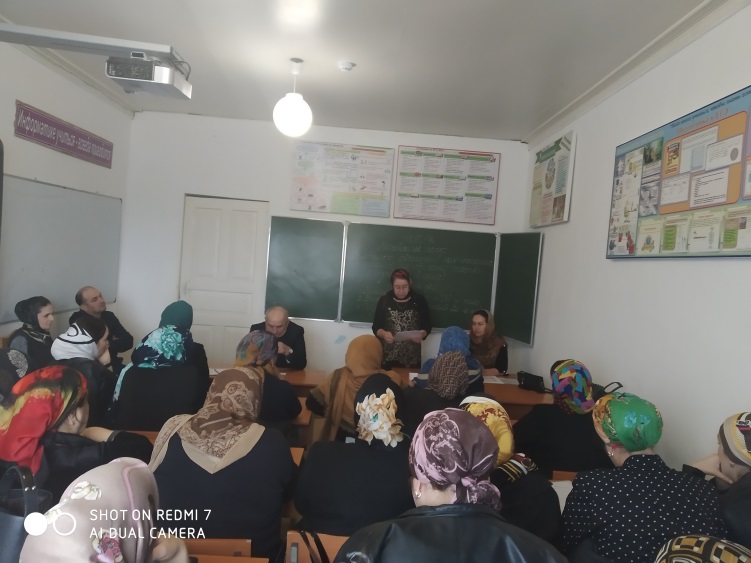 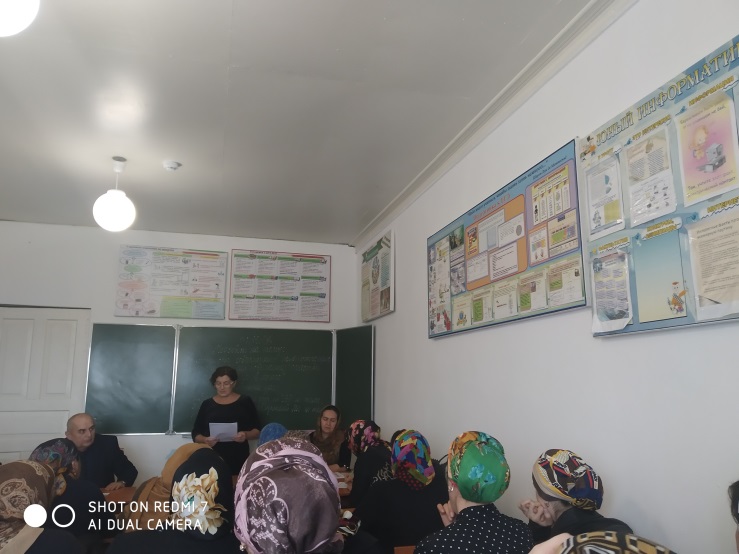 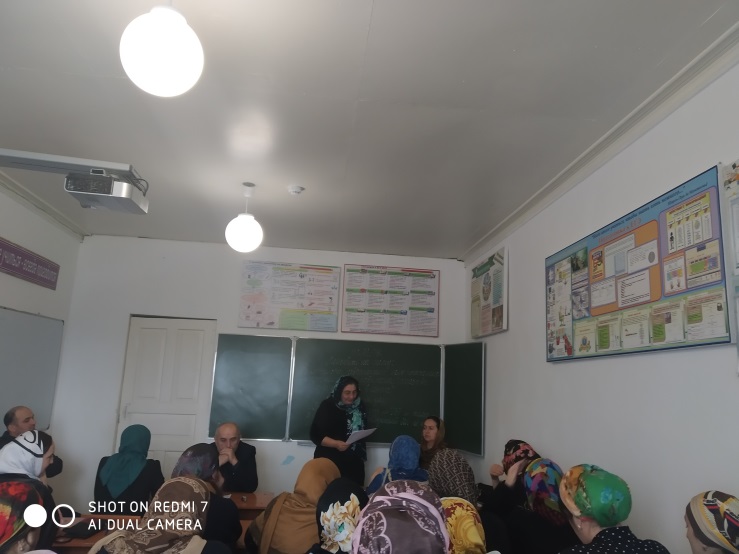                                         Решение педсоветаПродолжить изучение и внедрение инновационных технологий в соответствии с учебно-предметными циклами. Создать памятки по использованию технологий и сформировать банк методических разработок. Провести методическую выставку по теме « Современный урок и с использованием инновационных технологий с 10 по 21 дек. Провести мастер - классы по обмену опытом в рамках методических объединений по использованию инновационных технологий. Распространение опыта использования инновационных технологий через печатные работы ( не менее 1 статьи от МО)